AGENDAAGMMONDAY 28 June 2021 6:30pmonline, via Microsoft TeamsChair – Councillor Adam McVey1.	Welcome, Attendance & ApologiesMinutes of last AGM on 28/10/2020 (Circulated by email and www.leithlinkscc.org.uk)Presentation of Annual Report (incorporating Reports from Chair, Secretary & Engagement Officer)Treasurer’s Reports & Presentation of AccountsUpdates, Comments /Remarks, and Adoption of Annual Report(s)Election of office bearers (Chair, Secretary, Treasurer, Engagement Officer). Vice- Chair.	 LLCC representation at external groups (Seafield Stakeholder Group, EACC, EBUG, CCTT, £eith Chooses, (Cockburn) Civic Forum)Close of AGMNext AGM, 2022,  date & time tbc 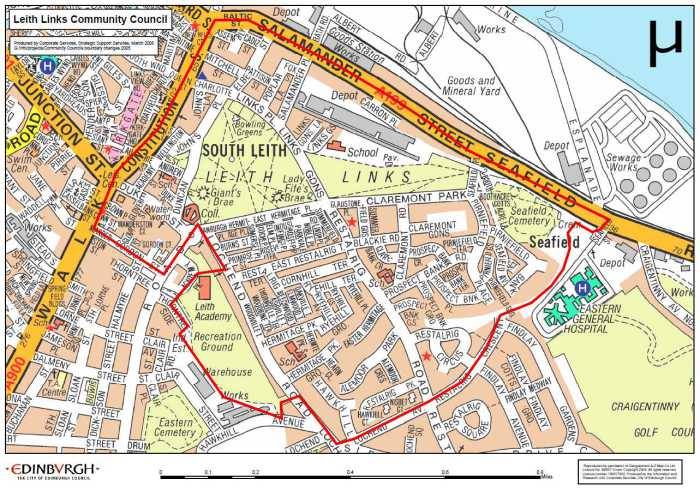 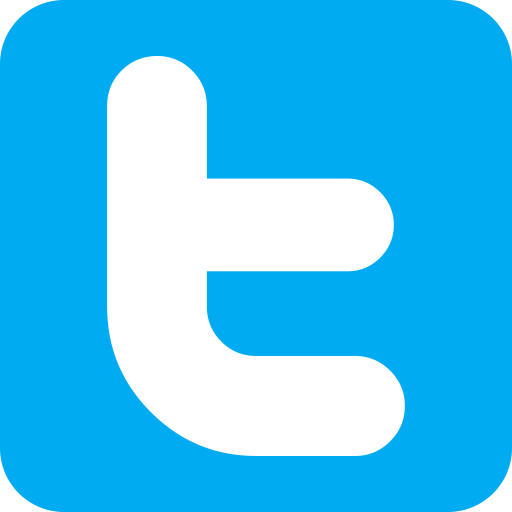 @LeithLinks_CC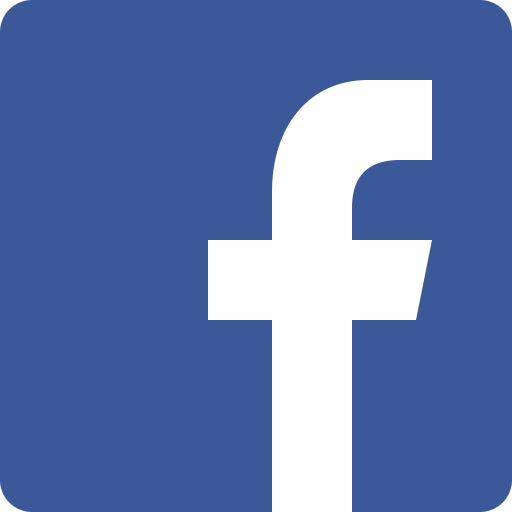 /LeithLinksCC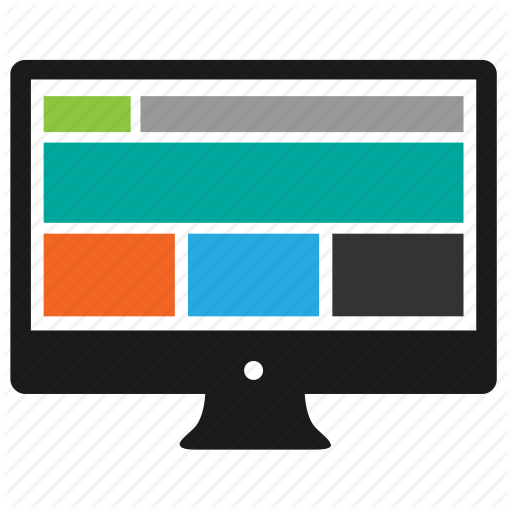 www.leithlinkscc.org.uk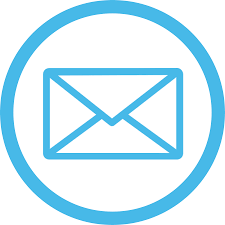 contact@leithlinkscc.org.uk 